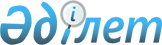 "2016-2018 жылдарға арналған Қарғалы ауданының бюджеті туралы" аудандық мәслихаттың 2015 жылғы 24 желтоқсандағы № 373 шешіміне өзгерістер мен толықтырулар енгізу туралы
					
			Мерзімі біткен
			
			
		
					Ақтөбе облысы Қарғалы аудандық мәслихатының 2016 жылғы 3 қарашадағы № 71 шешімі. Ақтөбе облысының Әділет департаментінде 2016 жылғы 11 қарашадағы № 5136 болып тіркелді. 2017 жылдың 1 қаңтарына дейін қолданыста болды
      Қазақстан Республикасының 2008 жылғы 4 желтоқсандағы Бюджеттік кодексінің 106, 109 баптарына, Қазақстан Республикасының 2001 жылғы 23 қаңтардағы "Қазақстан Республикасындағы жергілікті мемлекеттік басқару және өзін-өзі басқару туралы" Заңының 6 бабының 1 тармағына сәйкес, Қарғалы аудандық мәслихаты ШЕШІМ ҚАБЫЛДАДЫ:
      Аудандық мәслихаттың 2015 жылғы 24 желтоқсандағы № 373 "2016-2018 жылдарға арналған Қарғалы ауданының бюджеті туралы" (нормативтік құқықтық актілерді мемлекеттік тіркеу тізілімінде № 4680 тіркелген, 2016 жылғы 24 ақпанда аудандық "Қарғалы" газетінде жарияланған) шешіміне келесі өзгерістер мен толықтырулар енгізілсін:
      1 тармақта:
      тармақшасында:
      кірістер-
      "2 993 349,7" деген цифрлар "3 055 059,5" деген цифрлармен ауыстырылсын,
      оның ішінде:
      салық түсімдері бойынша- 
      "445 938" деген цифрлар "455 609" деген цифрлармен ауыстырылсын; 
      салықтық емес түсімдер бойынша- 
      "32 604" деген цифрлар "16 582,1" деген цифрлармен ауыстырылсын; 
      негізгі капиталды сатудан түсетін түсімдері бойынша- 
      "2 000" деген цифрлар "8 384" деген цифрлармен ауыстырылсын; 
      трансферттер түсімдері бойынша- 
      "2 512 807,7" деген цифрлар "2 574 484,4" деген цифрлармен 
      ауыстырылсын; 
      тармақшасында:
      шығындар – 
      "3 024 934,7" деген цифрлар "3 086 644,5" деген цифрлармен ауыстырылсын;
      3)      тармақшасында:
      таза бюджеттік кредит беру – 
      "19 387" деген цифрлар "-1 754,9" деген цифрлармен ауыстырылсын;
      оның ішінде: бюджеттік кредиттер – 
      "31 815" деген цифрлар "41 360" деген цифрлармен ауыстырылсын;
      бюджеттік кредиттерді өтеу – 
      "12 428" деген цифрлар "43 114,9" деген цифрлармен ауыстырылсын;
      5)      тармақшасында:
      бюджет тапшылығы – 
      "-50 972" деген цифрлар "-29 830" деген цифрлармен ауыстырылсын;
      6)      тармақшасында:
      бюджет тапшылығын қаржыландыру – 
      "50 972" деген цифрлар "29 830" деген цифрлармен ауыстырылсын;
      8 тармақта:
      екінші абзацтағы:
      "1 167" деген цифрлар "892" деген цифрлармен ауыстырылсын 
      және келесі мазмұндағы абзацтармен толықтырылсын: 
      "2 976 мың теңге – сандық білім беру инфрақұрылымын құруға;
      25 760 мың теңге – 2016 жылдың 1 қырқүйектен бастап орта білім беру ұйымдарының 1-11 сыныптарында жан басына шаққандағы қаржыландыруды сынақтан өткізуге."; 
      9 тармақта:
      үшінші абзацтағы:
      "696" деген цифрлар "0" деген цифрмен ауыстырылсын;
      алтыншы абзацтағы:
      "8 566" деген цифрлар "8 298" деген цифрлармен ауыстырылсын;
      тоғызыншы абзацтағы:
      "29 155" деген цифрлар "29 885" деген цифрлармен ауыстырылсын;
      оныншы абзацтағы:
      "5 959" деген цифрлар "40 008,7" деген цифрлармен ауыстырылсын;
      он екінші абзацтағы:
      "12 884,7" деген цифрлар "12 514,7" деген цифрлармен ауыстырылсын;
      он үшінші абзацтағы:
      "1 390" деген цифрлар "660" деген цифрлармен ауыстырылсын
      және келесі мазмұндағы абзацпен толықтырылсын: 
      "500 мың теңге – ведомстволық бағыныстағы мәдениет ұйымдарының күрделі шығыстарына.";
      10 тармақ келесі мазмұндағы абзацпен толықтырылсын: 
      "2016 жылға арналған аудандық бюджетте, Қазақстан Республикасы Үкіметі белгілеген шарттарға сәйкес, облыстық бюджеттен жергілікті атқарушы органдарға, мамандарды әлеуметтік қолдау шараларын іске асыруға берілетін бюджеттік несиелерге облыстық бюджеттен - 9 545 мың теңге түскені ескерілсін.".
      2. Көрсетілген шешімнің 1, 5 қосымшалары осы шешімдегі 1, 2 қосымшаларына сәйкес жана редакцияда жазылсын.
      3. Осы шешім 2016 жылғы 1 қаңтардан бастап қолданысқа енгізіледі. Қарғалы ауданының 2016 жылға арналған бюджеті 2016 жылға арналған ауылдық округтердің бюджеттік бағдарламаларының тізбесі
      кестенің жалғасы
					© 2012. Қазақстан Республикасы Әділет министрлігінің «Қазақстан Республикасының Заңнама және құқықтық ақпарат институты» ШЖҚ РМК
				
      Аудандық мәслихат

Аудандық мәслихат

      сессиясының төрағасы

хатшысы

      Р.Сақтағанов

Н.Заглядова
Аудандық мәслихаттың2016 жылғы 3 қарашадағы№ 71 шешіміне1 ҚосымшаАудандық мәслихаттың2015 жылғы 24 желтоқсандағы№ 373 шешіміне1 Қосымша
Санаты
Санаты
Санаты
Санаты
Санаты
Сомасы, мың теңге
Сыныбы
Сыныбы
Сыныбы
Сыныбы
Сомасы, мың теңге
Iшкi сыныбы
Iшкi сыныбы
Iшкi сыныбы
Сомасы, мың теңге
Ерекшелігі
Ерекшелігі
Сомасы, мың теңге
Атауы
Сомасы, мың теңге
 1. Кірістер 
3055059,5
1
Салықтық түсімдер
455609
1
01
Табыс салығы
162234
1
01
2
Жеке табыс салығы
162234
1
03
Әлеуметтiк салық
123256
1
03
1
Әлеуметтік салық
123256
1
04
Меншiкке салынатын салықтар
141627
1
04
1
Мүлiкке салынатын салықтар
108730
1
04
3
Жер салығы
4405
1
04
4
Көлiк құралдарына салынатын салық
25592
1
04
5
Бірыңғай жер салығы
2900
1
05
Тауарларға, жұмыстарға және қызметтерге салынатын iшкi салықтар
25632
1
05
2
Акциздер
738
1
05
3
Табиғи және басқа да ресурстарды пайдаланғаны үшiн түсетiн түсiмдер
17400
1
05
4
Кәсiпкерлiк және кәсiби қызметтi жүргiзгенi үшiн алынатын алымдар
7494
1
08
Заңдық маңызы бар әрекеттерді жасағаны және (немесе) оған уәкілеттігі бар мемлекеттік органдар немесе лауазымды адамдар құжаттар бергені үшін алынатын міндетті төлемдер
2860
1
08
1
Мемлекеттік баж
2860
2
Салықтық емес түсiмдер
16582,1
2
01
Мемлекеттік меншіктен түсетін кірістер
2187,1
2
01
4
Мемлекет меншігінде тұрған, заңды тұлғалардағы қатысу үлесіне кірістер
41
2
01
5
Мемлекет меншігіндегі мүлікті жалға беруден түсетін кірістер
2071
2
01
7
Мемлекеттік бюджеттен берілген кредиттер бойынша сыйақылар
44,1
2
01
9
Мемлекет меншігінен түсетін басқа да кірістер
31
2
04
Мемлекеттік бюджеттен қаржыландырылатын, сондай-ақ Қазақстан Республикасы Ұлттық Банкінің бюджетінен (шығыстар сметасынан) ұсталатын және қаржыландырылатын мемлекеттік мекемелер салатын айыппұлдар, өсімпұлдар, санкциялар, өндіріп алулар
339
2
06
1
Мұнай секторы ұйымдарынан түсетін түсімдерді қоспағанда, мемлекеттік бюджеттен қаржыландырылатын, сондай-ақ Қазақстан Республикасы Ұлттық Банкінің бюджетінен (шығыстар сметасынан) ұсталатын және қаржыландырылатын мемлекеттік мекемелер салатын айыппұлдар, өсімпұлдар, санкциялар, өндіріп алулар
339
2
06
Басқа да салықтық емес түсiмдер
14056
2
06
1
Басқа да салықтық емес түсiмдер
14056
3
Негізгі капиталды сатудан түсетін түсімдер
8384
3
01
Мемлекеттік мекемелерге бекітілген мемлекеттік мүлікті сату
3310
3
03
1
Мемлекеттік мекемелерге бекітілген мемлекеттік мүлікті сату
3310
3
03
Жердi және материалдық емес активтердi сату
5074
3
03
1
Жерді сату
5074
4
Трансферттердің түсімдері
2574484,4
4
02
Мемлекеттiк басқарудың жоғары тұрған органдарынан түсетiн трансферттер
2574484,4
4
02
2
Облыстық бюджеттен түсетiн трансферттер
2574484,4
Функционалдық топ
Функционалдық топ
Функционалдық топ
Функционалдық топ
Функционалдық топ
Функционалдық топ
Сомасы, мың теңге
Кіші функция
Кіші функция
Кіші функция
Кіші функция
Кіші функция
Сомасы, мың теңге
Бюджеттік бағдарламалардың әкiмшiсi
Бюджеттік бағдарламалардың әкiмшiсi
Бюджеттік бағдарламалардың әкiмшiсi
Бюджеттік бағдарламалардың әкiмшiсi
Сомасы, мың теңге
Бағдарлама
Бағдарлама
Бағдарлама
Сомасы, мың теңге
Кіші бағдарлама
Кіші бағдарлама
Сомасы, мың теңге
Атауы
Сомасы, мың теңге
 ІІ. Шығындар
3086644,5
01
Жалпы сипаттағы мемлекеттiк қызметтер
292328
1
Мемлекеттiк басқарудың жалпы функцияларын орындайтын өкiлдi, атқарушы және басқа органдар
225648
01
1
112
Аудан (облыстық маңызы бар қала) мәслихатының аппараты
15584
01
1
112
001
Аудан (облыстық маңызы бар қала) мәслихатының қызметін қамтамасыз ету жөніндегі қызметтер
15254
003
Мемлекеттік органның күрделі шығыстары
330
01
1
122
Аудан (облыстық маңызы бар қала) әкімінің аппараты
82648
01
1
122
001
Аудан (облыстық маңызы бар қала) әкімінің қызметін қамтамасыз ету жөніндегі қызметтер
74745
003
Мемлекеттік органның күрделі шығыстары
7903
01
1
123
Қаладағы аудан, аудандық маңызы бар қаланың, кент, ауыл, ауылдық округ әкімінің аппараты
127416
01
1
123
001
Қаладағы аудан, аудандық маңызы бар қала, кент, ауыл, ауылдық округ әкімінің қызметін қамтамасыз ету жөніндегі қызметтер
120666
022
Мемлекеттік органның күрделі шығыстары
6750
2
Қаржылық қызмет
18927
452
Ауданның (облыстық маңызы бар қаланың) қаржы бөлімі
18927
452
001
Ауданның (облыстық маңызы бар қаланың) бюджетін орындау және коммуналдық меншігін басқару саласындағы мемлекеттік саясатты іске асыру жөніндегі қызметтер 
17672
003
Салық салу мақсатында мүлікті бағалауды жүргізу
678
010
Жекешелендіру, коммуналдық меншікті басқару, жекешелендіруден кейінгі қызмет және осыған байланысты дауларды реттеу 
0
018
Мемлекеттік органның күрделі шығыстары
577
5
Жоспарлау және статистикалық қызмет
14242
453
Ауданның (облыстық маңызы бар қаланың) экономика және бюджеттік жоспарлау бөлімі
14242
001
Экономикалық саясатты, мемлекеттік жоспарлау жүйесін қалыптастыру және дамыту саласындағы мемлекеттік саясатты іске асыру жөніндегі қызметтер
13696
004
Мемлекеттік органның күрделі шығыстары
546
9
Жалпы сипаттағы өзге де мемлекеттiк қызметтер
33511
454
Ауданның (облыстық маңызы бар қаланың) кәсіпкерлік және ауыл шаруашылығы бөлімі
21019
001
Жергілікті деңгейде кәсіпкерлікті және ауыл шаруашылығын дамыту саласындағы мемлекеттік саясатты іске асыру жөніндегі қызметтер
20633
007
Мемлекеттік органның күрделі шығыстары
386
458
Ауданның (облыстық маңызы бар қаланың) тұрғын үй-коммуналдық шаруашылығы, жолаушылар көлігі және автомобиль жолдары бөлімі
12492
001
Жергілікті деңгейде тұрғын үй-коммуналдық шаруашылығы, жолаушылар көлігі және автомобиль жолдары саласындағы мемлекеттік саясатты іске асыру жөніндегі қызметтер
12492
02
Қорғаныс
29012
02
1
Әскери мұқтаждар
2691
02
1
122
Аудан (облыстық маңызы бар қала) әкімінің аппараты
2691
02
1
122
005
Жалпыға бірдей әскери міндетті атқару шеңберіндегі іс-шаралар
2691
2
Төтенше жағдайлар жөнiндегi жұмыстарды ұйымдастыру
26321
122
Аудан (облыстық маңызы бар қала) әкімінің аппараты
26321
122
006
Аудан (облыстық маңызы бар қала) ауқымындағы төтенше жағдайлардың алдын алу және оларды жою
24569
007
Аудандық (қалалық) ауқымдағы дала өрттерінің, сондай-ақ мемлекеттік өртке қарсы қызмет органдары құрылмаған елдi мекендерде өрттердің алдын алу және оларды сөндіру жөніндегі іс-шаралар
1752
03
Қоғамдық тәртіп, қауіпсіздік, құқықтық, сот, қылмыстық-атқару қызметі
2209
03
9
Қоғамдық тәртіп және қауіпсіздік саласындағы басқа да қызметтер
2209
458
Ауданның (облыстық маңызы бар қаланың) тұрғын үй-коммуналдық шаруашылығы, жолаушылар көлігі және автомобиль жолдары бөлімі
2209
458
021
Елдi мекендерде жол қозғалысы қауiпсiздiгін қамтамасыз ету
2209
04
Бiлiм беру
1928049,5
04
1
Мектепке дейiнгi тәрбие және оқыту
178865
464
Ауданның (облыстық маңызы бар қаланың) білім бөлімі
177865
009
Мектепке дейінгі тәрбие мен оқыту ұйымдарының қызметін қамтамасыз ету
147269
040
Мектепке дейінгі білім беру ұйымдарында мемлекеттік білім беру тапсырысын іске асыруға
30596
466
Ауданның (облыстық маңызы бар қаланың) сәулет, қала құрылысы және құрылыс бөлімі
1000
037
Мектепке дейiнгi тәрбие және оқыту объектілерін салу және реконструкциялау
1000
2
Бастауыш, негізгі орта және жалпы орта білім беру
1646254,5
2
123
Қаладағы аудан, аудандық маңызы бар қала, кент, ауыл, ауылдық округ әкімінің аппараты
1238
2
123
005
Ауылдық жерлерде балаларды мектепке дейін тегін алып баруды және кері алып келуді ұйымдастыру
1238
464
Ауданның (облыстық маңызы бар қаланың) білім бөлімі
1371760
003
Жалпы білім беру
1291276
006
Балаларға қосымша білім беру 
80484
465
Ауданның (облыстық маңызы бар қаланың) дене шынықтыру және спорт бөлімі
40581
017
Балалар мен жасөспірімдерге спорт бойынша қосымша білім беру
40581
466
Ауданның (облыстық маңызы бар қаланың) сәулет, қала құрылысы және құрылыс бөлімі
232675,5
021
Бастауыш, негізгі орта және жалпы орта білім беру объектілерін салу және реконструкциялау
232675,5
9
Бiлiм беру саласындағы өзге де қызметтер
102930
464
Ауданның (облыстық маңызы бар қаланың) білім бөлімі
102930
001
Жергілікті деңгейде білім беру саласындағы мемлекеттік саясатты іске асыру жөніндегі қызметтер
15175
004
Ауданның (облыстық маңызы бар қаланың) мемлекеттік білім беру мекемелерінде білім беру жүйесін ақпараттандыру
6110
005
Ауданның (облыстық маңызы бар қаланың) мемлекеттік білім беру мекемелер үшін оқулықтар мен оқу-әдiстемелiк кешендерді сатып алу және жеткізу
14205
007
Аудандық (қалалалық) ауқымдағы мектеп олимпиадаларын және мектептен тыс іс-шараларды өткiзу
4673
012
Мемлекеттік органның күрделі шығыстары
0
015
Жетім баланы (жетім балаларды) және ата-аналарының қамқорынсыз қалған баланы (балаларды) күтіп-ұстауға қамқоршыларға (қорғаншыларға) ай сайынға ақшалай қаражат төлемі
8161
029
Балалар мен жасөспірімдердің психикалық денсаулығын зерттеу және халыққа психологиялық-медициналық-педагогикалық консультациялық көмек көрсету
10911
067
Ведомстволық бағыныстағы мемлекеттік мекемелерінің және ұйымдарының күрделі шығыстары
43695
06
Әлеуметтiк көмек және әлеуметтiк қамсыздандыру
169814
1
Әлеуметтiк қамсыздандыру
24270
451
Ауданның (облыстық маңызы бар қаланың) жұмыспен қамту және әлеуметтік бағдарламалар бөлімі
10000
005
Мемлекеттік атаулы әлеуметтік көмек 
0
016
18 жасқа дейінгі балаларға мемлекеттік жәрдемақылар
10000
464
Ауданның (облыстық маңызы бар қаланың) білім бөлімі
14270
030
Патронат тәрбиешілерге берілген баланы (балаларды) асырап бағу 
14270
2
Әлеуметтiк көмек
119890
2
123
Қаладағы аудан, аудандық маңызы бар қала, кент, ауыл, ауылдық округ әкімінің аппараты
14091
2
123
003
Мұқтаж азаматтарға үйінде әлеуметтік көмек көрсету
14091
451
Ауданның (облыстық маңызы бар қаланың) жұмыспен қамту және әлеуметтік бағдарламалар бөлімі
105799
451
002
Жұмыспен қамту бағдарламасы
48130
004
Ауылдық жерлерде тұратын денсаулық сақтау, білім беру, әлеуметтік қамтамасыз ету, мәдениет, спорт және ветеринар мамандарына отын сатып алуға Қазақстан Республикасының заңнамасына сәйкес әлеуметтік көмек көрсету
8972
006
Тұрғын үйге көмек көрсету
5550
007
Жергілікті өкілетті органдардың шешімі бойынша мұқтаж азаматтардың жекелеген топтарына әлеуметтік көмек
36112
017
Мүгедектерді оңалту жеке бағдарламасына сәйкес, мұқтаж мүгедектерді міндетті гигиеналық құралдармен және ымдау тілі мамандарының қызмет көрсетуін, жеке көмекшілермен қамтамасыз ету 
7035
023
Жұмыспен қамту орталықтарының қызметін қамтамасыз ету
0
9
Әлеуметтiк көмек және әлеуметтiк қамтамасыз ету салаларындағы өзге де қызметтер
25654
451
Ауданның (облыстық маңызы бар қаланың) жұмыспен қамту және әлеуметтік бағдарламалар бөлімі
25654
451
001
Жергілікті деңгейде халық үшін әлеуметтік бағдарламаларды жұмыспен қамтуды қамтамасыз етуді іске асыру саласындағы мемлекеттік саясатты іске асыру жөніндегі қызметтер 
21427
011
Жәрдемақыларды және басқа да әлеуметтік төлемдерді есептеу, төлеу мен жеткізу бойынша қызметтерге ақы төлеу
527
021
Мемлекеттік органның күрделі шығыстары
3700
07
Тұрғын үй-коммуналдық шаруашылық
203210,4
07
1
Тұрғын үй шаруашылығы
147560,7
123
Қаладағы аудан, аудандық маңызы бар қала, кент, ауыл, ауылдық округ әкімінің аппараты
4330
027
Жұмыспен қамту 2020 жол картасы бойынша қалаларды және ауылдық елді мекендерді дамыту шеңберінде объектілерді жөндеу және абаттандыру
4330
455
Ауданның (облыстық маңызы бар қаланың) мәдениет және тілдерді дамыту бөлімі
4358
024
Жұмыспен қамту 2020 жол картасы бойынша қалаларды және ауылдық елді мекендерді дамыту шеңберінде объектілерді жөндеу
4358
458
Ауданның (облыстық маңызы бар қаланың) тұрғын үй-коммуналдық шаруашылығы, жолаушылар көлігі және автомобиль жолдары бөлімі
4858
003
Мемлекеттік тұрғын үй қорының сақтаулуын ұйымдастыру
4858
049
Көп пәтерлі тұрғын үйлерде энергетикалық аудит жүргізу
0
464
Ауданның (облыстық маңызы бар қаланың) білім бөлімі
36359,7
026
Жұмыспен қамту 2020 жол картасы бойынша қалаларды және ауылдық елді мекендерді дамыту шеңберінде объектілерді жөндеу
36359,7
466
Ауданның (облыстық маңызы бар қаланың) сәулет, қала құрылысы және құрылыс бөлімі
97655
003
Коммуналдық тұрғын үй қорының тұрғын үйін жобалау және (немесе) салу, реконструкциялау 
56999
466
004
Инженерлік-коммуникациялық инфрақұрылымды жобалау, дамыту және (немесе) жайластыру
39992
074
Жұмыспен қамту 2020 жол картасының екінші бағыты шеңберінде жетіспейтін инженерлік-коммуникациялық инфрақұрылымды дамыту және/немесе салу
0
091
Жұмыспен қамту 2020 жол картасының екінші бағыты шеңберінде қатысушылар іске асырып жатқан жобалар үшін жабдықтар сатып алу
664
2
Коммуналдық шаруашылық
31716,7
458
Ауданның (облыстық маңызы бар қаланың) тұрғын үй-коммуналдық шаруашылығы, жолаушылар көлігі және автомобиль жолдары бөлімі
23909,7
458
012
Сумен жабдықтау және су бұру жүйесінің жұмыс істеуі
7807
458
026
Ауданның (облыстық маңызы бар қаланың) коммуналдық меншігіндегі жылу жүйелерін қолдануды ұйымдастыру
0
027
Ауданның (облыстық маңызы бар қаланың) коммуналдық меншігіндегі газ жүйелерін қолдануды ұйымдастыру
1514
028
Коммуналдық шаруашылығын дамыту
2074
058
Елді мекендердегі сумен жабдықтау және су бұру жүйелерін дамыту
12514,7
466
Ауданның (облыстық маңызы бар қаланың) сәулет, қала құрылысы және құрылыс бөлімі
7807
005
Коммуналдық шаруашылығын дамыту
7807
3
Елді-мекендерді көркейту
23933
3
123
Қаладағы аудан, аудандық маңызы бар қала, кент, ауыл, ауылдық округ әкімінің аппараты
7868
3
123
008
Елді мекендердегі көшелерді жарықтандыру
6158
3
123
009
Елді мекендердің санитариясын қамтамасыз ету
814
3
123
011
Елді мекендерді абаттандыру мен көгалдандыру
896
458
Ауданның (облыстық маңызы бар қаланың) тұрғын үй-коммуналдық шаруашылығы, жолаушылар көлігі және автомобиль жолдары бөлімі
16065
015
Елді мекендердегі көшелерді жарықтандыру
14859
018
Елдi мекендердi абаттандыру және көгалдандыру
1206
08
Мәдениет, спорт, туризм және ақпараттық кеңістiк
159989
08
1
Мәдениет саласындағы қызмет
67756
455
Ауданның (облыстық маңызы бар қаланың) мәдениет және тілдерді дамыту бөлімі
67052
455
003
Мәдени-демалыс жұмысын қолдау
67052
466
Ауданның (облыстық маңызы бар қаланың) сәулет, қала құрылысы және құрылыс бөлімі
704
011
Мәдениет объектілерін дамыту
704
2
Спорт
15850
465
Ауданның (облыстық маңызы бар қаланың) дене шынықтыру және спорт бөлімі 
9585
001
Жергілікті деңгейде дене шынықтыру және спорт саласындағы мемлекеттік саясатты іске асыру жөніндегі қызметтер
6336
006
Аудандық (облыстық маңызы бар қалалық) деңгейде спорттық жарыстар өткiзу
535
007
Әртүрлi спорт түрлерi бойынша аудан (облыстық маңызы бар қала) құрама командаларының мүшелерiн дайындау және олардың облыстық спорт жарыстарына қатысуы
614
032
Ведомстволық бағыныстағы мемлекеттік мекемелерінің және ұйымдарының күрделі шығыстары
2100
466
Ауданның (облыстық маңызы бар қаланың) сәулет, қала құрылысы және құрылыс бөлімі
6265
008
Cпорт объектілерін дамыту
6265
3
Ақпараттық кеңiстiк
46157
455
Ауданның (облыстық маңызы бар қаланың) мәдениет және тілдерді дамыту бөлімі
37390
455
006
Аудандық (қалалық) кiтапханалардың жұмыс iстеуi
36986
455
007
Мемлекеттiк тiлдi және Қазақстан халқының басқа да тiлдерін дамыту
404
456
Ауданның (облыстық маңызы бар қаланың) ішкі саясат бөлімі
8767
456
002
Мемлекеттік ақпараттық саясат жүргізу жөніндегі қызметтер
8767
9
Мәдениет, спорт, туризм және ақпараттық кеңiстiктi ұйымдастыру жөнiндегi өзге де қызметтер
30226
455
Ауданның (облыстық маңызы бар қаланың) мәдениет және тілдерді дамыту бөлімі
15248
455
001
Жергілікті деңгейде тілдерді және мәдениетті дамыту саласындағы мемлекеттік саясатты іске асыру жөніндегі қызметтер
9385
010
Мемлекеттік органның күрделі шығыстары
374
032
Ведомстволық бағыныстағы мемлекеттік мекемелерінің және ұйымдарының күрделі шығыстары
5489
456
Ауданның (облыстық маңызы бар қаланың) ішкі саясат бөлімі
14978
456
001
Жергілікті деңгейде ақпарат, мемлекеттілікті нығайту және азаматтардың әлеуметтік сенімділігін қалыптастыру саласында мемлекеттік саясатты іске асыру жөніндегі қызметтер
8148
003
Жастар саясаты саласында іс-шараларды іске асыру
5860
006
Мемлекеттік органның күрделі шығыстары
892
032
Ведомстволық бағыныстағы мемлекеттік мекемелерінің және ұйымдарының күрделі шығыстары
78
10
Ауыл, су, орман, балық шаруашылығы, ерекше қорғалатын табиғи аумақтар, қоршаған ортаны және жануарлар дүниесін қорғау, жер қатынастары
57992
10
1
Ауыл шаруашылығы
22286
453
Ауданның (облыстық маңызы бар қаланың) экономика және бюджеттік жоспарлау бөлімі
9409
099
Мамандардың әлеуметтік көмек көрсетуі жөніндегі шараларды іске асыру
9409
473
Ауданның (облыстық маңызы бар қаланың) ветеринария бөлімі
12877
001
Жергілікті деңгейде ветеринария саласындағы мемлекеттік саясатты іске асыру жөніндегі қызметтер
5512
003
Мемлекеттік органның күрделі шығыстары
405
005
Мал көмінділерінің (биотермиялық шұңқырлардың) жұмыс істеуін қамтамасыз ету
3000
006
Ауру жануарларды санитарлық союды ұйымдастыру
1000
008
Алып қойылатын және жойылатын ауру жануарлардың, жануарлардан алынатын өнімдер мен шикізаттың құнын иелеріне өтеу
760
010
Ауыл шаруашылығы жануарларын сәйкестендіру жөніндегі іс-шараларды өткізу
2200
474
Ауданның (облыстық маңызы бар қаланың) ауыл шаруашылығы және ветеринария бөлімі
0
001
Жергілікті деңгейде ауыл шаруашылығы және ветеринария саласындағы мемлекеттік саясатты іске асыру жөніндегі қызметтер
0
003
Мемлекеттік органның күрделі шығыстары
0
006
Ауру жануарларды санитарлық союды ұйымдастыру
0
008
Алып қойылатын және жойылатын ауру жануарлардың, жануарлардан алынатын өнімдер мен шикізаттың құнын иелеріне өтеу
0
012
Ауыл шаруашылығы жануарларын сәйкестендіру жөніндегі іс-шараларды өткізу
0
6
Жер қатынастары
12711
463
Ауданның (облыстық маңызы бар қаланың) жер қатынастары бөлімі
12711
463
001
Аудан (облыстық маңызы бар қала) аумағында жер қатынастарын реттеу саласындағы мемлекеттік саясатты іске асыру жөніндегі қызметтер
9211
007
Мемлекеттік органның күрделі шығыстары
3500
9
Ауыл, су, орман, балық шаруашылығы, қоршаған ортаны қорғау және жер қатынастары саласындағы басқа да қызметтер
22995
473
Ауданның (облыстық маңызы бар қаланың) ветеринария бөлімі
22995
474
011
Эпизоотияға қарсы іс-шаралар жүргізу
22995
474
Ауданның (облыстық маңызы бар қаланың) ауыл шаруашылығы және ветеринария бөлімі
0
474
013
Эпизоотияға қарсы іс-шаралар жүргізу
0
11
Өнеркәсіп, сәулет, қала құрылысы және құрылыс қызметі
13217
2
Сәулет, қала құрылысы және құрылыс қызметі
13217
466
Ауданның (облыстық маңызы бар қаланың) сәулет, қала құрылысы және құрылыс бөлімі
13217
466
001
Құрылыс, облыс қалаларының, аудандарының және елді мекендерінің сәулеттік бейнесін жақсарту саласындағы мемлекеттік саясатты іске асыру және ауданның (облыстық маңызы бар қаланың) аумағын оңтайла және тиімді қала құрылыстық игеруді қамтамасыз ету жөніндегі қызметтер 
8999
015
Мемлекеттік органның күрделі шығыстары
4218
12
Көлiк және коммуникация
142558
12
1
Автомобиль көлiгi
142558
12
1
123
Қаладағы аудан, аудандық маңызы бар қала, кент, ауыл, ауылдық округ әкімінің аппараты
2701
12
013
Аудандық маңызы бар қалаларда, кенттерде, ауылдарда, ауылдық округтерде автомобиль жолдарының жұмыс істеуін қамтамасыз ету
2701
458
Ауданның (облыстық маңызы бар қаланың) тұрғын үй-коммуналдық шаруашылығы, жолаушылар көлігі және автомобиль жолдары бөлімі
139857
023
Автомобиль жолдарының жұмыс істеуін қамтамасыз ету
25393
045
Аудандық маңызы бар автомобиль жолдарын және елді-мекендердің көшелерін күрделі және орташа жөндеу
114464
13
Басқалар
28458
3
Кәсiпкерлiк қызметтi қолдау және бәсекелестікті қорғау
1280
454
Ауданның (облыстық маңызы бар қаланың) кәсіпкерлік және ауыл шаруашылығы бөлімі
1280
006
Кәсіпкерлік қызметті қолдау
1280
469
Ауданның (облыстық маңызы бар қаланың) кәсіпкерлік бөлімі
0
001
Жергілікті деңгейде кәсіпкерлікті дамыту саласындағы мемлекеттік саясатты іске асыру жөніндегі қызметтер
0
003
Кәсіпкерлік қызметті қолдау
0
007
"Бизнестің жол картасы 2020" бізнесті қолдау мен дамытудың бірынғай бағдарламасы шеңберінде жеке кәсіпкерлікті қолдау
0
9
Басқалар
27178
123
Қаладағы аудан, аудандық маңызы бар қала, кент, ауыл, ауылдық округ әкімінің аппараты
15323
040
2020 жылға дейінгі "Өңірлерді дамыту" Бағдарламасы шеңберінде өңірлерді экономикалық дамытуға жәрдемдесу бойынша шараларды іске асыру
15323
452
Ауданның (облыстық маңызы бар қаланың) қаржы бөлімі
9607
452
012
Ауданның (облыстық маңызы бар қаланың) жергілікті атқарушы органының резерві 
9607
453
Ауданның (облыстық маңызы бар қаланың) экономика және бюджеттік жоспарлау бөлімі
952
003
Жергілікті бюджеттік инвестициялық жобалардың техникалық-экономикалық негіздемелерін және мемлекеттік-жекешелік әріптестік жобалардың, оның ішінде концессиялық жобалардың конкурстық құжаттамаларын әзірлеу немесе түзету, сондай-ақ қажетті сараптамаларын жүргізу, мемлекеттік-жекешелік әріптестік жобаларды, оның ішінде концессиялық жобаларды консультациялық сүйемелдеу
952
455
Ауданның (облыстық маңызы бар қаланың) мәдениет және тілдерді дамыту бөлімі
425
040
2020 жылға дейінгі "Өңірлерді дамыту" Бағдарламасы шеңберінде өңірлерді экономикалық дамытуға жәрдемдесу бойынша шараларды іске асыру
425
464
Ауданның (облыстық маңызы бар қаланың) білім бөлімі
871
041
2020 жылға дейінгі "Өңірлерді дамыту" Бағдарламасы шеңберінде өңірлерді экономикалық дамытуға жәрдемдесу бойынша шараларды іске асыру
871
14
Борышқа қызмет көрсету
33,1
1
Борышқа қызмет көрсету
33,1
452
Ауданның (облыстық маңызы бар қаланың) қаржы бөлімі
33,1
013
Жергілікті атқарушы органдардың облыстық бюджеттен қарыздар бойынша сыйақылар мен өзге де төлемдерді төлеу бойынша борышына қызмет көрсету
33,1
15
Трансферттер
59774,5
1
Трансферттер
59774,5
452
Ауданның (облыстық маңызы бар қаланың) қаржы бөлімі
59774,5
006
Нысаналы пайдаланылмаған (толық пайдаланылмаған) трансферттерді қайтару
2212,5
024
Мемлекеттік органдардың функцияларын мемлекеттік басқарудың төмен тұрған деңгейлерінен жоғарғы деңгейлерге беруге байланысты жоғары тұрған бюджеттерге берілетін ағымдағы нысаналы трансферттер
8235
051
Жергілікті өзін-өзі басқару органдарына берілетін трансферттер
49327
III. Таза бюджеттiк кредит беру
-1754,9
Бюджеттік кредиттер
41360
10
Ауыл, су, орман, балық шаруашылығы, ерекше қорғалатын табиғи аумақтар, қоршаған ортаны және жануарлар дүниесін қорғау, жер қатынастары
41360
10
1
Ауыл шаруашылығы
41360
453
Ауданның (облыстық маңызы бар қаланың) экономика және бюджеттік жоспарлау бөлімі
41360
006
Мамандарды әлеуметтік қолдау шараларын іске асыру үшін бюджеттік кредиттер
41360
Санаты
Санаты
Санаты
Санаты
Санаты
Сомасы, мың теңге
Сыныбы
Сыныбы
Сыныбы
Сыныбы
Сомасы, мың теңге
Iшкi сыныбы
Iшкi сыныбы
Iшкi сыныбы
Сомасы, мың теңге
Ерекшелігі
Ерекшелігі
Сомасы, мың теңге
Атауы
Сомасы, мың теңге
5
Бюджеттік кредиттерді өтеу
43114,9
01
Бюджеттік кредиттерді өтеу
43114,9
1
Мемлекеттік бюджеттен берілген бюджеттік кредиттерді өтеу
43114,9
Функционалдық топ
Функционалдық топ
Функционалдық топ
Функционалдық топ
Функционалдық топ
Функционалдық топ
Сомасы, мың теңге
Кіші функция
Кіші функция
Кіші функция
Кіші функция
Кіші функция
Сомасы, мың теңге
Бюджеттік бағдарламалардың әкiмшiсi
Бюджеттік бағдарламалардың әкiмшiсi
Бюджеттік бағдарламалардың әкiмшiсi
Бюджеттік бағдарламалардың әкiмшiсi
Сомасы, мың теңге
Бағдарлама
Бағдарлама
Бағдарлама
Сомасы, мың теңге
Кіші бағдарлама
Кіші бағдарлама
Сомасы, мың теңге
Атауы
Сомасы, мың теңге
IV. Каржы активтерiмен жасалатын операциялар бойынша сальдо
0
Қаржылық активтер сатып алу
0
13
Басқалар
0
9
Басқалар
0
452
Ауданның (облыстық маңызы бар қаланың) қаржы бөлімі
0
014
Заңды тұлғалардың жарғылық капиталын қалыптастыру немесе ұлғайту
0
V. Бюджет тапшылығы (профицитi)
-29830
VI. Бюджет тапшылығын қаржыландыру (профицитiн пайдалану)
29830
Санаты
Санаты
Санаты
Санаты
Санаты
Сомасы, мың теңге
Сыныбы
Сыныбы
Сыныбы
Сыныбы
Сомасы, мың теңге
Iшкi сыныбы
Iшкi сыныбы
Iшкi сыныбы
Сомасы, мың теңге
Ерекшелігі
Ерекшелігі
Сомасы, мың теңге
Атауы
Сомасы, мың теңге
7
Қарыздар түсімі
41360
01
Мемлекеттік ішкі қарыздар
41360
2
Қарыз алу келісім-шарттары
41360
Функционалдық топ
Функционалдық топ
Функционалдық топ
Функционалдық топ
Функционалдық топ
Функционалдық топ
Сомасы, мың теңге
Сомасы, мың теңге
Кіші функция
Кіші функция
Кіші функция
Кіші функция
Кіші функция
Сомасы, мың теңге
Сомасы, мың теңге
Бюджеттік бағдарламалардың әкiмшiсi
Бюджеттік бағдарламалардың әкiмшiсi
Бюджеттік бағдарламалардың әкiмшiсi
Бюджеттік бағдарламалардың әкiмшiсi
Сомасы, мың теңге
Сомасы, мың теңге
Бағдарлама
Бағдарлама
Бағдарлама
Сомасы, мың теңге
Сомасы, мың теңге
Кіші бағдарлама
Кіші бағдарлама
Сомасы, мың теңге
Сомасы, мың теңге
Атауы
Сомасы, мың теңге
Сомасы, мың теңге
16
Қарыздарды өтеу
Қарыздарды өтеу
43128
16
1
Қарыздарды өтеу
Қарыздарды өтеу
43128
16
1
452
Ауданның (облыстық маңызы бар қаланың) қаржы бөлімі
Ауданның (облыстық маңызы бар қаланың) қаржы бөлімі
43128,0
16
1
452
008
Жергілікті атқарушы органның жоғары тұрған бюджет алдындағы борышын өтеу
Жергілікті атқарушы органның жоғары тұрған бюджет алдындағы борышын өтеу
43114,9
021
Жергілікті бюджеттен бөлінген пайдаланылмаған бюджеттік кредиттерді қайтару
Жергілікті бюджеттен бөлінген пайдаланылмаған бюджеттік кредиттерді қайтару
13,1
Санаты
Санаты
Санаты
Санаты
Санаты
Сомасы, мың теңге
Сыныбы
Сыныбы
Сыныбы
Сыныбы
Сомасы, мың теңге
Iшкi сыныбы
Iшкi сыныбы
Iшкi сыныбы
Сомасы, мың теңге
Ерекшелігі
Ерекшелігі
Сомасы, мың теңге
Атауы
Сомасы, мың теңге
8
Бюджет қаражатының пайдаланылатын қалдықтары
31598,1
16
01
Бюджет қаражаты қалдықтары
31598,1
16
1
1
Бюджет қаражатының бос қалдықтары
31598,1Аудандық мәслихаттың 2016 жылғы 3 қарашадағы №71 шешіміне 2 ҚосымшаАудандық мәслихаттың 2015 жылғы 24 желтоқсандағы №373 шешіміне 5 Қосымша
001
022
003
005
027
Ауылдық (селолық) округтердің атауы
Қаладағы аудан, аудандық маңызы бар қала, кент, ауыл, ауылдық округ әкімінің қызметін қамтамасыз ету жөніндегі қызметтер
Мемлекеттік органның күрделі шығыстары
Мұқтаж азаматтарға үйінде әлеуметтік көмек көрсету
Ауылдық жерлерде балаларды мектепке дейін тегін алып баруды және кері алып келуді ұйымдастыру
Жұмыспен қамту 2020 жол картасы бойынша қалаларды және ауылдық елді мекендерді дамыту шеңберінде объектілерді жөндеу және абаттандыру
Әлімбет селолық округі 
12374
292
1179
84
0
Ащылысай селолық округі 
15424
423
2122
0
1200
Бадамша селолық округі 
24908
285
6038
263
0
Велихов селолық округі 
10881
450
0
29
282
Желтау селолық округі 
16317
250
1167
125
1098
Кемпірсай селолық округі 
13008
3750
447
472
550
Қосестек селолық округі 
15099
578
3154
13
1200
Степной селолық округі 
12632
722
0
252
Барлығы
120643
6750
14107
1238
4330
008
009
011
013
040
Барлығы
Ауылдық (селолық) округтердің атауы
Елді мекендердегі көшелерді жарықтандыру
Елді мекендердің санитариясын қамтамасыз ету
Елді мекендерді абаттандыру мен көгалдандыру
Аудандық маңызы бар қалаларда, кенттерде, ауылдарда, ауылдық округтерде автомобиль жолдарының жұмыс істеуін қамтамасыз ету
"Өңірлерді дамыту" Бағдарламасы шеңберінде өңірлерді экономикалық дамытуға жәрдемдесу бойынша шараларды іске асыру
Барлығы
Әлімбет селолық округі 
0
53
211
0
1585
15778
Ащылысай селолық округі 
0
345
0
0
1629
21143
Бадамша селолық округі 
4010
0
330
804
4949
41587
Велихов селолық округі 
0
0
0
474
458
12574
Желтау селолық округі 
0
336
312
0
3186
22791
Кемпірсай селолық округі 
0
80
0
577
0
18884
Қосестек селолық округі 
0
0
43
43
2829
22959
Степной селолық округі 
2148
0
0
803
687
17244
Барлығы
6158
814
896
2701
15323
172960